報名表我參加 (請勾選其中一項)□太平洋海洋生態行—賞鯨□馬太鞍濕地探索樂—野趣餐點：□素  □葷□學費:       元□其他:        元合計繳交                  元請每位學員每天自備：2-3件替換便服、泳裝及泳帽、防曬防蚊用品、健保卡、環保餐具碗水杯、盥洗用具(睡袋、枕頭、牙膏、牙刷、洗髮精、沐浴乳、毛巾、拖鞋)報名地點：國立東華大學體育中心   花蓮縣壽豐鄉大學路2段1-32號聯絡人：莊春昇先生(03)863-2613        余瑞坤先生(03)863-2612        簡桂寶老師(03)863-2620傳真：（03）863-2610（傳真後請來電確認收到）e-mail:  james@gms.ndhu.edu.tw或於體育中心網頁報名:http://134.208.12.36/~phyedu/index.php/tw/繳費方式：請郵寄現金袋至上述地址或親至體育中心繳費於東華線上繳費系統繳費:http://web.ndhu.edu.tw/ga/onlinepay/main.aspx□活動主旨與說明：為鼓勵學生利用暑假時間從事運動有益身心之活動，體育中心於106年暑假針對各級學校國中、國小學生舉辦「後山田園賞鯨探索體驗夏令營」活動，藉由多元化的休閒運動活動設計，培養各級學校學生的運動興趣及技能發展，並且提升各級學校學生的全人健康和健康體適能之概念。 　   　□承辦單位：     國立東華大學體育中心□活動日期：    106年 7月2日(日)-7月5日(三) (4天3夜)□集合地點：	國立東華大學壽豐校區體育館□活動對象：	國小國中學生□人數： 60人(賞鯨/馬太鞍探索各以30人為原則)活動費用：   (含賞鯨田園體驗與住宿早午晚餐及保險等費用):◎一般價: 7500元/人◎優惠方案:   *5/1前早鳥方案：6500元/人。   *5/31前報名：7000元/人。   *5人團體報名(統一匯款)：30000元 (6000元/人)。   *東華教職員工：5500元/人。    □報名時間：6月16日以前報名截止（以繳費為準）備註: 需協助從台北車站接送至東華的學員另加收500元(半票)或720元(全票)，以上含單程車資及隨隊隊輔人員費用。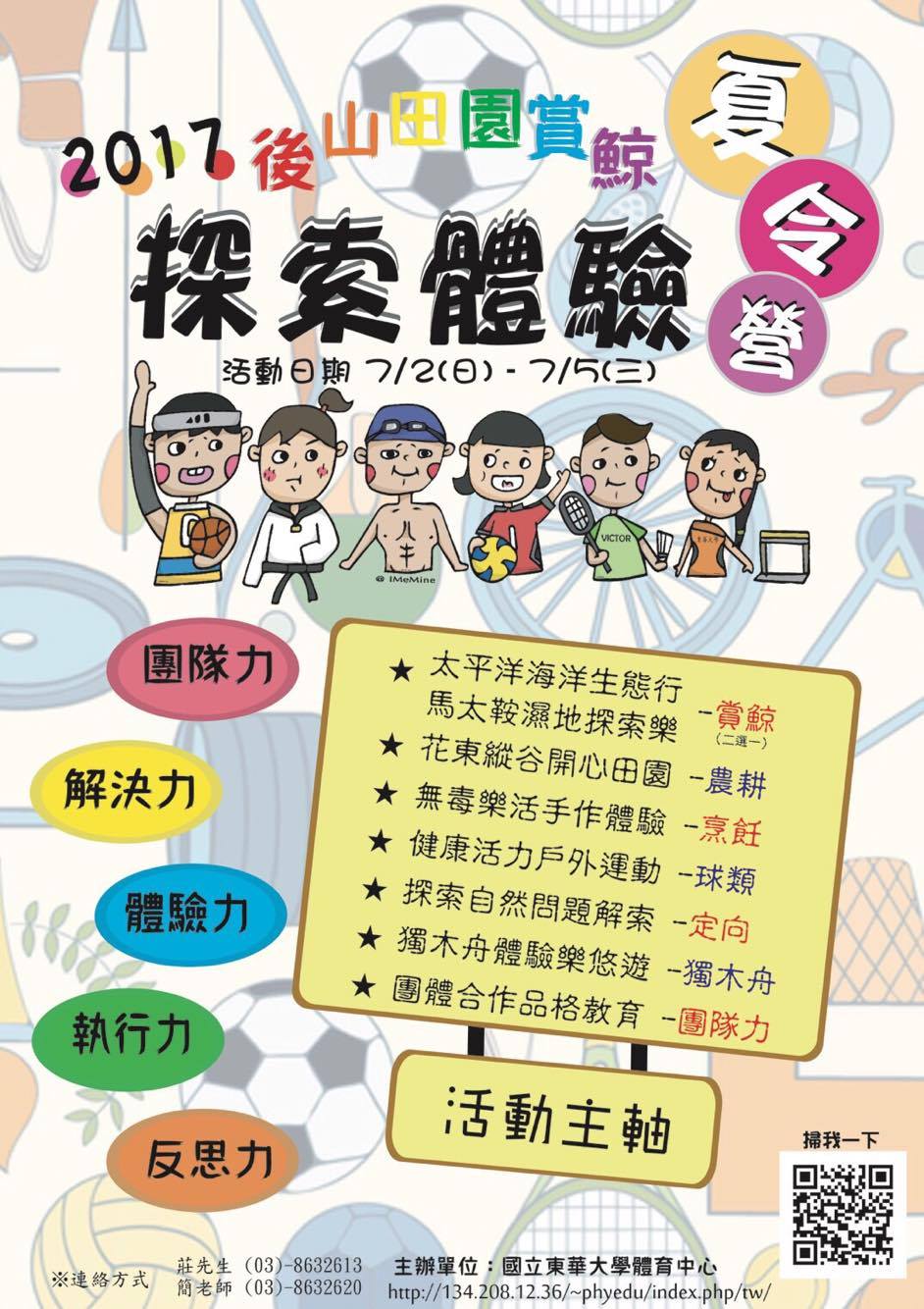 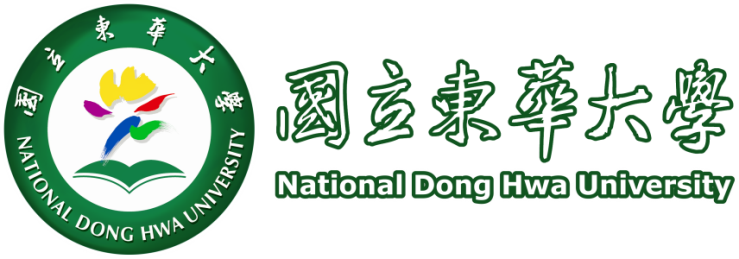 國立東華大學106年後山田園賞鯨探索體驗夏令營營